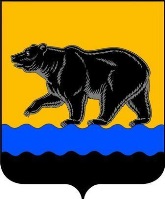 АДМИНИСТРАЦИЯ ГОРОДА НЕФТЕЮГАНСКА РАСПОРЯЖЕНИЕ12.02.2020 											   № 36-р                                                                      г.Нефтеюганск«О внесении изменений в распоряжение администрации города Нефтеюганска от 10.12.2018 № 368-р «Об утверждении Правил внутреннего трудового распорядка администрации города Нефтеюганска» 	В соответствии с Трудовым кодексом Российской Федерации, Федеральным законом от 15.11.1997 № 143-ФЗ «Об актах гражданского состояния», приказом Минюста России от 28.12.2018 № 307 «Об утверждении Административного регламента предоставления государственной услуги по государственной регистрации актов гражданского состояния органами, осуществляющими государственную регистрацию актов гражданского состояния на территории Российской Федерации»:1.Внести изменения в распоряжение администрации города Нефтеюганска от 10.12.2018 № 368-р «Об утверждении Правил внутреннего трудового распорядка администрации города Нефтеюганска», а именно: пункт 6 раздела 6 «Время труда и отдыха» приложения к распоряжению дополнить подпунктами 6.1.1, 6.2.1 следующего содержания:«6.1.1.Для муниципальных служащих отдела записи актов гражданского состояния администрации города Нефтеюганска установлена пятидневная рабочая неделя с двумя выходными днями - воскресеньем и понедельником. В соответствии с Трудовым кодексом Российской Федерации продолжительность рабочей недели составляет 40 часов, для женщин - 36 часов.».«6.2.1.Режим работы муниципальных служащих отдела записи актов гражданского состояния администрации города Нефтеюганска:Начало работы – 8.30 часов.Окончание работы – 17.30 часов.Перерыв для отдыха и питания – с 12.00 до 13.00 часов.Продолжительность ежедневной работы – 8 часов.В субботу продолжительность работы для женщин устанавливается 4 часа:начало работы – 8.30 часовокончание работы – 12.30 часовилиначало работы – 13.30 часовокончание работы – 17.30 часов (по графику режима работы, утверждаемому главой города Нефтеюганска в пределах продолжительности установленной рабочей недели).».2.Департаменту по делам администрации города (Прокопович П.А.) разместить распоряжение на официальном сайте органов местного самоуправления города Нефтеюганска в сети Интернет.3.Контроль исполнения распоряжения оставляю за собой.Глава города Нефтеюганска 	                              	                                С.Ю.Дегтярев    	   Согласование
проекта  распоряжения администрации города Нефтеюганска«О внесении изменений в распоряжение администрации города Нефтеюганска от 10.12.2018 № 368-р «Об утверждении Правил внутреннего трудового распорядка администрации города Нефтеюганска»1.Визы:Заместитель главы города	А.А.МетелевДиректор департамента по делам администрации						П.А.ПрокоповичНачальник юридическо-правового управления                                                               И.Н.Иванчикова2.Проект разработан: начальником отдела ЗАГС администрации города Нефтеюганска С.А.Пастуховой. Телефон: 22 11 47.3.Примечание (замечания):4.Рассылка:ЗАГС.                                                     